ANEXO N° 2DECLARACIÓN DE PARTICIPACIÓNANTECEDENTES GENERALES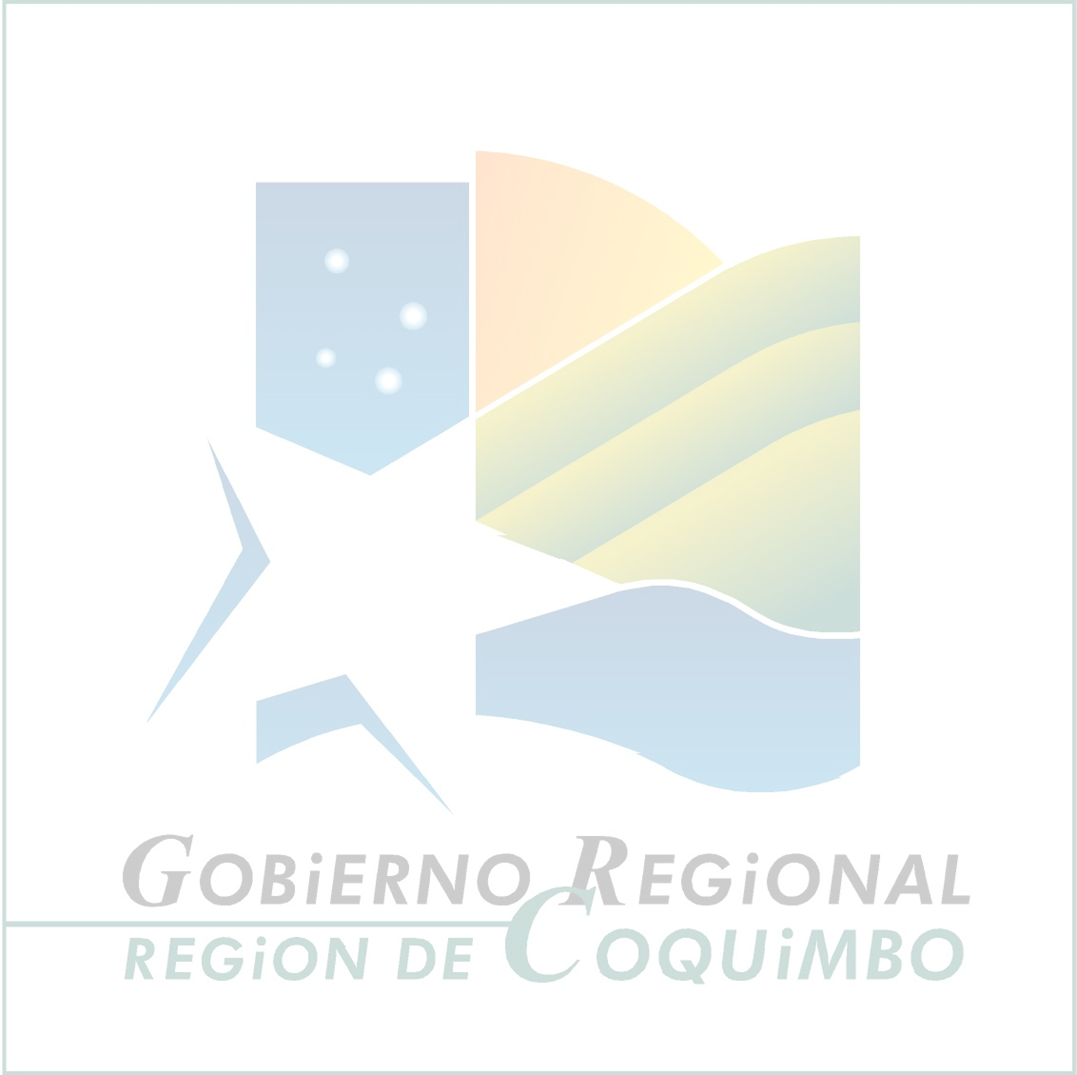 A través del presente documento, doy fe de tener conocimiento del proyecto “………………………… ….……..……………………………….……..”, que postula la organización ………………………….., RUT: …………….., al Fondo Concursable 2022 del Gobierno Regional de Coquimbo, y declaro mi voluntad de participar en dicha iniciativa en las siguientes condiciones:ANTECEDENTES ACADÉMICOS RELEVANTES EN FUNCIÓN DEL PROYECTO (adjuntar certificados):xxxxxxxxxxxxxxxPROYECTOS SIMILARES QUE HA REALIZADO O QUE LOS QUE HA PARTICIPADO:xxxxxxxxxXxxxxXSe deben incluir todas las certificaciones necesarias para validar la experiencia del RRHH asociado a la iniciativa. Nombre completoRutDomicilio (dirección, sector, comuna)Teléfonos de contacto (fijo y/o celular)Correo electrónico